CLASS TWOY4/5/6CLASS TWOY4/5/6CLASS TWOY4/5/6CLASS TWOY4/5/6CLASS TWOY4/5/6Bradford Primary School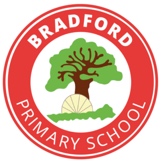 AUTUMN 22021Bradford Primary SchoolAUTUMN 22021Bradford Primary SchoolAUTUMN 22021Bradford Primary SchoolAUTUMN 22021Bradford Primary SchoolAUTUMN 22021TEACHER Mrs Tucker-GrantTEACHING ASSISTANTS  Ms LeeTEACHER Mrs Tucker-GrantTEACHING ASSISTANTS  Ms LeeTEACHER Mrs Tucker-GrantTEACHING ASSISTANTS  Ms LeeTEACHER Mrs Tucker-GrantTEACHING ASSISTANTS  Ms Lee9.00 9:05 Registration9:05 – 9:259.30-10.3010.30-10.4510.45-11.00Collective WorshipAssembly10.45-11.00Collective WorshipAssembly11-1212-12.3012.30- 1.301.30-2.001.30-31.30-31.30-31.30-31.30-33-3.30MonResponse to marking(pre-teach)MathsMorning BreakCRAFTValueCRAFTValueEnglishGuided ReadingLUNCHPSHE (With Fern Class.)RE PSHE (With Fern Class.)RE PSHE (With Fern Class.)RE PSHE (With Fern Class.)RE PSHE (With Fern Class.)RE HandwritingMonTA W/TWT/TAMorning BreakCRAFTValueCRAFTValueT/TAT/TALUNCHT/ TA (handwriting and Elephant Maths)T/ TA (handwriting and Elephant Maths)T/ TA (handwriting and Elephant Maths)T/ TA (handwriting and Elephant Maths)T/ TA (handwriting and Elephant Maths)CTTuesSPAGEnglish Morning BreakClass BookClass BookMathsResponse to markingLUNCHArtArtArtArtArtGuided ReadingTuesTA W/TWT/TAMorning BreakClass BookClass BookT/TA (planning time)T/TA (planning time)LUNCHCTCTCTCTCTCTWedPaired Reading with Class 1 LibraryPEWP COVERINGMorning BreakClass BookClass BookPEWP COVERINGReadingLUNCHMathsEnglishComputingComputingComputingComputingComputingWedPaired Reading with Class 1 LibraryT/TA (handwriting and Elephant Maths)Morning BreakClass BookClass BookT/TAT/TALUNCHT/TAT/TAT/TAT/TACTCTThurSPAGMathsMorning BreakNewsround/LYFTANewsround/LYFTAEnglishHandwritingLUNCHHistoryHistoryHistoryHistoryHistoryGuided ReadingThurTA W/TWT/TAMorning BreakNewsround/LYFTANewsround/LYFTAT/TAT/TALUNCHT/TAT/TAT/TAT/TAT/TACTFriResponse to marking(pre-teach)EnglishMorning BreakCelebrationCelebrationMathsGuided ReadingLUNCHFrenchFrenchFrenchScienceScienceScienceFriTA W/TWT/ TA (handwriting and Elephant Maths)Morning BreakCelebrationCelebrationT/ TA (handwriting and Elephant Maths)T/ TA (handwriting and Elephant Maths)LUNCHV. JordanV. JordanV. JordanCTCTCT